BOLETÍN DE INSCRIPCIÓN CONCURSO DE BELENES 2017Remitir este Boletín debidamente cumplimentado por fax  o correo electrónico aquellas Asociaciones que estéis interesadas en participar.  Tlfno.  965 22 70 78   -   Fax  965 13 09 62E-mail:  alicante@concapa.orgAPA COLEGIO  	LOCALIDAD	PRESIDENTE/A	TELEFONO/S	ENCARGADO/A BELEN	TELEFONO DE CONTACTO	PARTICIPO EN EL XII CONCURSO DE BELENES 2017:        SI	                    	MODALIDAD  LIBRE  NO				MODALIDAD  TRADICIONAL  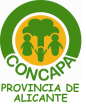 BOLETÍN DE INSCRIPCIÓN  XIII CONCURSO DE POSTALES NAVIDEÑAS                                                                             Remitir este Boletín debidamente cumplimentado por fax  o correo electrónico aquellas Asociaciones que estéis interesadas en participar.  Tlfno.  965 22 70 78   -   Fax 965 13 09 62E-mail:  alicante@concapa.orgAPA COLEGIO 	LOCALIDAD	PRESIDENTE/A	TELEFONO/S	ENCARGADO/A 	TELEFONO DE CONTACTO	PARTICIPO EN EL CONCURSO DE POSTALES NAVIDEÑAS 2017:   		 SI	                    NO * Las postales se entregan en Concapa hasta el 29 de Enero de 2018